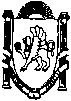 _____________________________________________________________________________________________________________________________________________П О С Т А Н О В Л Е Н И Еот «23» июля 2015 года                   № 343/15                                       с.   МирноеОб утверждении Положения об организации и ведении гражданской обороны в муниципальном образовании Мирновское сельское поселениеСимферопольского района Республики КрымВ соответствии с Федеральным законом от 12.02.1998 № 28-ФЗ «О гражданской обороне», постановлением Правительства Российской Федерации от 26.11.2007 № 804 «Об утверждении Положения о гражданской обороне в Российской Федерации», приказом МЧС РФ от 14.11.2008 № 687 «Об утверждении положения об организации и ведении гражданской обороны в муниципальных образованиях и организациях», Уставом муниципального образования Мирновское сельское поселение Симферопольского района Республики Крым, администрация Мирновского  сельского поселения,-ПОСТАНОВЛЯЕТ:	1.Утвердить Положение об организации и ведении гражданской обороны в муниципальном образовании Мирновское сельское поселение, прилагается.	2.Опубликовать постановление на информационных стендах в администрации Мирновского сельского поселения, а также на официальном сайте в  информационно-телекоммуникационной сети Интернет: http:// mirnoe-sovet.ru.	3.Данное постановление вступает в силу со дня обнародования.	4.Контроль за исполнением постановления оставляю за собой. Председатель Мирновского сельского совета – глава администрации Мирновского сельского поселения                                              С.В. КовалевПриложение № 1 к постановлению администрации Мирновского сельского поселения Симферопольского района Республики Крымот «23» июля 2015  № 343/15ПОЛОЖЕНИЕоб организации и ведении гражданской обороныв муниципальном образовании Мирновское сельское поселение
Симферопольского района Республики КрымОбщие положенияНастоящее Положение об организации и ведении гражданской обороны в муниципальном образовании Мирновское сельское поселение Симферопольского района района Республики Крым (далее - Положение) разработано в соответствии с Федеральным законом от 12.02.1998 № 28-ФЗ «О гражданской обороне», постановлением Правительства Российской Федерации от 26.11.2007 № 804 «Об утверждении Положения о гражданской обороне в Российской Федерации», приказом МЧС РФ от 14.11.2008 № 687 «Об утверждении положения об организации и ведении гражданской обороны в муниципальных образованиях и организациях» и определяет порядок подготовки к ведению и ведение гражданской обороны в муниципальном	образовании Мирновское сельское поселение Симферопольского района Республики Крым (далее - Орловское сельское поселение).Мероприятия по гражданской обороне организуются и проводятся в Мирновском сельском поселении и в организациях, осуществляющих свою деятельность на территории Мирновского сельского поселения, независимо от их организационно-правовой формы (далее - организации), в соответствии с Конституцией Российской Федерации, федеральными конституционными законами, федеральными законами, нормативными правовыми актами Президента Российской Федерации и Правительства Российской Федерации, законодательством Республики Крым, нормативными правовыми актами Министерства Российской Федерации по делам гражданской обороны, чрезвычайным ситуациям и ликвидации последствий стихийных бедствий (далее - МЧС России), а также настоящим Положением.Порядок подготовки к ведению и ведения гражданской обороны определяется:	-в организациях, имеющих категорию по гражданской обороне и (или) обеспечивающих жизнедеятельность поселения руководителем организации в соответствии с положением об организации и ведении гражданской обороны в организации, утвержденным приказом МЧС России от 14.11.2008 № 687 «Об утверждении положения об организации и ведении гражданской обороны в муниципальных образованиях и организациях» и настоящим Положением;	-в остальных организациях, расположенных на территории Мирновского сельского поселения, 	- настоящим Положением.Ведение гражданской обороны осуществляется:	-в Мирновском сельском поселении - в соответствии с планом гражданской обороны и защиты населения;-в организациях, имеющих категорию по гражданской обороне и (или) обеспечивающих жизнедеятельность поселения в соответствии с планом гражданской обороны организаций;-в других организациях, осуществляющих свою деятельность на территории Мирновского сельского поселения независимо от их организационно-правовой формы, на основании выписки из плана гражданской обороны и защиты населения.План гражданской обороны и защиты населения Мирновского сельского поселения, планы гражданской обороны для организаций, расположенных на территории Мирновского сельского поселения (далее организации) определяют объем, организацию, порядок, способы и сроки выполнения мероприятий по приведению гражданской обороны в установленные степени готовности при переводе ее с мирного на военное время, в ходе ее ведения, а также при возникновении чрезвычайных ситуаций природного и техногенного характера.	План гражданской обороны и защиты населения Мирновского сельского поселения, планы гражданской обороны для организаций корректируются ежегодно, пересматриваются через пять лет.Подготовка к ведению гражданской обороны заключается в заблаговременном выполнении мероприятий по подготовке к защите населения, материальных и культурных ценностей от опасностей, возникающих при ведении военных действий или вследствие этих действий, а также при возникновении чрезвычайных ситуаций природного и техногенного характера и осуществляется на основании годовых и перспективных планов, предусматривающих основные мероприятия по вопросам	гражданской обороны, предупреждения и	ликвидации чрезвычайных ситуаций (далее - план основных мероприятий) Мирновского сельского поселения.План основных мероприятий Мирновского сельского поселения на год разрабатывается уполномоченным специалистом по ГОиЧС МБУ «МИРНОЕ», утверждается главой администрации Мирновского сельского поселения, согласовывается с администрацией Симферопольского района Республики Крым и ГУ МЧС России по Республики Крым (отделение по Симферопольскому  району).	Годовой План основных мероприятий организаций, имеющих категорию по гражданской	обороне и (или)	обеспечивающих жизнедеятельность поселения разрабатывается структурным подразделением (работниками) организации, уполномоченными на решение задач в области гражданской обороны и согласовывается с администрацией Симферопольского района и ГУ МЧС России по Республики Крым (отделение по Симферопольскому району).	План организаций, находящихся в ведении федерального органа исполнительной власти, дополнительно согласовывается с соответствующим федеральным органом исполнительной власти и ГУ МЧС России по Республики Крым (отделение по Симферопольскому району).	Планирование основных мероприятий гражданской обороны производится с учетом всесторонней оценки обстановки, которая может сложиться на территории Мирновского сельского поселения и в организациях в результате применения современных средств поражения, а также в результате возможных террористических актов и чрезвычайных ситуаций.Для организации разработки и осуществления мер по сохранению объектов, необходимых для устойчивого функционирования экономики и выживания населения в военное время, в Мирновском сельском поселении и организациях, имеющих категорию по гражданской обороне и (или) обеспечивающих жизнедеятельность поселения, создаются комиссии по повышению устойчивости функционирования организаций в военное время.В целях обеспечения организованного и планомерного осуществления мероприятий по гражданской обороне, в том числе своевременного оповещения населения о прогнозируемых и возникших опасностях в военное время, на территории Мирновского сельского поселения организуется сбор информации в области гражданской обороны (далее - информация) и обмен информацией.	Сбор и обмен информацией осуществляются уполномоченным специалистом по ГОиЧС МБУ «МИРНОЕ»,администрацией Мирновского сельского поселения, а также организациями, имеющими категорию по гражданской обороне и (или) обеспечивающими жизнедеятельность Мирновского сельского поселения.Перечень основных мероприятий, осуществляемых администрацией Мирновского сельского поселения и организациями в целях решения задач в области гражданской обороны, определен постановлением Правительства Российской Федерации от 26.11.2007 № 804 «Об утверждении Положения о гражданской обороне в Российской Федерации» и приказом МЧС России от 14.11.2008 № 687 «Об утверждении положения об организации и ведении гражданской обороны в муниципальных образованиях и организациях».Силы и средства гражданской обороныПо решению Мирновского сельского поселения, организаций могут создаваться внештатные формирования по обеспечению выполнения мероприятий по гражданской обороне (медицинская, инженерная, коммунальная, противопожарная, охраны общественного порядка, оповещения и связи, автотранспортная, торговли и питания и другие) (далее внештатные формирования), организация и порядок деятельности которых определяются создающими их органами и организациями в соответствующих положениях о внештатных формированиях.В состав внештатных формирований Мирновского сельского поселения (организации) входят органы управления, силы и средства гражданской обороны, предназначенные для проведения мероприятий по гражданской обороне, всестороннего обеспечения действий аварийно-спасательных формирований и выполнения других неотложных работ при ведении военных действий или вследствие этих действий, а также при ликвидации последствий чрезвычайных ситуаций природного и техногенного характера.Методическое руководство созданием и обеспечением готовности сил и средств гражданской обороны Мирновского сельского поселения и в организациях, а также контроль в этой области осуществляется МЧС России и его территориальными органами.Силы гражданской обороны в мирное время могут привлекаться для участия в мероприятиях по предупреждению и ликвидации чрезвычайных ситуаций природного и техногенного характера, а также ликвидации последствий, вызванных террористическими акциями.Решение на привлечение сил и средств гражданской обороны для ликвидации последствий чрезвычайных ситуаций на территории Мирновского сельского поселения принимает председатель Мирновского сельского совета - глава администрации Мирновского сельского поселения.Системы оповещения, используемые в интересах гражданской обороны, создаются на местном уровне - в границах территории Мирновского сельского поселения.	Системы оповещения должны обеспечивать доведение до органов местного самоуправления ответственных за организацию гражданской обороной и населения сигналов и информации оповещения в установленные сроки.Личный состав сил гражданской обороны, предназначенных для проведения спасательных и других неотложных работ в очагах поражения, персонал организаций, имеющих категорию по гражданской обороне и (или) обеспечивающих жизнедеятельность поселения, оснащается средствами индивидуальной защиты, радиационной, химической разведки, контроля и медицинским имуществом организациями.Руководство гражданской оборонойРуководителем гражданской обороны на территории Мирновского сельского поселения является председатель Мирновского сельского совета - глава администрации Мирновского сельского поселения.	Председатель Мирновского сельского совета - глава администрации Мирновского сельского поселения, уполномоченный специалист по ГО и ЧС МБУ «МИРНОЕ» Мирновского сельского поселения и руководители организаций несут персональную ответственность за организацию и проведение мероприятий по гражданской обороне и защите населения.Органом, осуществляющим управление гражданской обороной в Мирновском сельском поселении, является уполномоченный  специалист по ГО и ЧС МБУ «МИРНОЕ»; мобилизации - администрация Мирновского сельского поселения, в организациях, - структурные подразделения (работники), уполномоченные на решение задач в области гражданской обороны (далее - структурные подразделения (работники) по гражданской обороне).Организация эвакуации населенияДля планирования, подготовки и проведения эвакуационных мероприятий администрацией Мирновского сельского поселения заблаговременно в мирное время создаются эвакуационные органы. Деятельность эвакуационных органов регламентируется положениями об эвакуационных органах, утверждаемыми соответствующими руководителями гражданской обороны.Эвакуационные органы, созданные в соответствии с настоящим Положением, в своей практической деятельности руководствуются нормативными правовыми актами Российской Федерации, нормативными правовыми актамиДля руководства подготовкой и проведением эвакуации создаются следующие эвакуационные органы:	-эвакуационная комиссия Мирновского сельского поселения;-эвакуационные комиссии организаций (эвакуационные группы для организаций с численностью работающих менее 100 человек);-сборные эвакуационные пункты (далее - СЭП) для организации сбора и отправки населения Мирновского сельского поселения в безопасную зону, а также на крупных предприятиях и учреждениях (с численностью работающих более 800 человек);-группы управления на маршрутах эвакуации.Перечень СЭП и групп управления на маршрутах эвакуации утверждается председателем Мирновского сельского совета - главой администрации Мирновского сельского поселения.Администрации СЭП формируются руководителями организаций, на базе которых они создаются из работников этих организаций.Положения о СЭП, функциональные обязанности работников администрации СЭП, состав групп управления на маршрутах эвакуации утверждаются эвакуационной комиссией Мирновского сельского поселения.Для проведения эвакуационных мероприятий в случае возникновения чрезвычайных ситуаций природного и техногенного характера заблаговременно определяются:-пункты временного размещения (далее - ПВР);-пункты длительного проживания (далее - ПДП).	Перечень ПВР и ПДП утверждается председателем Мирновского сельского совета - главой администрации Мирновского сельского поселения.	Администрации ПВР и ПДП формируются руководителями организаций, на базе которых они создаются из работников этих организаций.	Положения о ПВР и ПДП, функциональные обязанности работников администрации утверждаются эвакуационной комиссией Мирновского сельского поселения.Эвакуационные органы в организациях и положения о них создаются приказами руководителей организаций.Заключительные положенияОбеспечение мероприятий по гражданской обороне, защите населения и территории Мирновского  сельского поселения является расходным обязательством местного бюджета.Обеспечение мероприятий по гражданской обороне, проводимых организациями, осуществляется за счет средств этих организаций.Неисполнение должностными лицами и гражданами Российской Федерации обязанностей в области гражданской обороны влечет ответственность в соответствии с Кодексом об административных правонарушениях Российской Федерации.